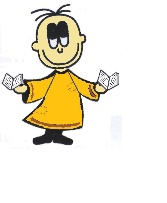 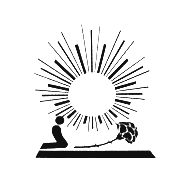 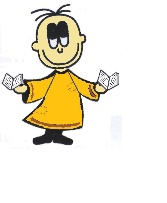                       Colegio San Juan Diego de GuadalupeINSTRUCTIVO DE ENTREGA DE CANASTAS JUNAEB5ª ENTREGA – 9 DE JULIOEstimados apoderados:			Junto con saludarle, le informamos respecto a la 5ª entrega de las “Canastas Junaeb” para los alumnos beneficiarios del Programa de Alimentación Escolar (PAE). En tal sentido, estas se entregarán conforme a las instrucciones dispuestas por la JUNAEB:1º	Las canastas (bolsas) son individuales, estas cubren las necesidades nutricionales de un alumno, desayuno y almuerzo, por 15 días. 2º	Junaeb informó la entrega a nuestro establecimiento de 331 canastas, igual cantidad que en la entrega anterior. Por consiguiente, se mantiene la misma lista de beneficiarios de la 4° entrega.3º	La nómina de los beneficiarios será publicada en la página web de nuestro colegio: www.colegiosjdg.cl . DEBEN REVISAR SI SU HIJO(A) APARECE EN EL LISTADO, DE LO CONTRARIO NO DEBE IR AL COLEGIO. 4º	El retiro de las canastas (bolsas) podrá efectuarlo el mismo beneficiario, su tutor, su apoderado o alguien que lo represente.5º	Para el retiro solo debe asistir una persona. Se recomienda que asistan los apoderados o personas mayores de 12 años, porque el peso aproximado de las canastas es de 10 kilos. En consecuencia, deben llevar bolsas resistentes o un carro de feria.6º	La entrega de las bolsas se realizará los siguientes días y horarios:JUEVES 9 DE JULIO		1°A, 1ºB, 2ºA, 2ºB				10:00 a 11:00 hrs.3ºA, 3ºB, 4ºA, 4ºB				11:00 a 12:00 hrs.	5ºA, 5ºB, 6ºA, 6ºB				12:00 a 13:00 hrs.	7ºA, 7ºB, 8ºA, 8ºB, 1º, 2º, 3º y 4° medio 	13:00 a 14:00 hrs.		VIERNES 10 DE JULIOAlumnos rezagados				11:00 a 12:00 hrs.7º	En el caso de estudiantes beneficiarios que sean familiares o que vivan en un mismo hogar, podrá uno de ellos, o un solo representante, hacer retiro de las bolsas correspondientes en representación de los otros. 8º	El contenido de las canastas informado por Junaeb es el siguiente:9º	Estos días solo se hará entrega de las canastas y de los útiles escolares a los alumnos pendientes. No se atenderá público para otros requerimientos.10°	El ingreso al colegio será por la calle Senadora María de la Cruz y la salida por el pasaje Antonio de las Peñas.11º	Finalmente, le recordamos asistir cumpliendo con las medidas de cuidado o prevención como:El uso obligatorio de mascarilla.Distancia social de por lo menos 2 mt.Respetar el horario de entrega de canastas, para evitar aglomeraciones.Respetar las indicaciones de los funcionarios y el procedimiento establecido en el lugar.12º	Ante dudas o consultas relacionadas con la entrega de las canastas Junaeb, por favor dirigirlas por correo electrónico al Encargado del Programa de Alimentación Escolar, Alexander Alvear. Correo: alexander.alvear@colegiosjdg.clAlexander Alvear Molina		                            Carlos Serrano Bobadilla       Encargado PAE				                          DirectorDESAYUNODESAYUNOPRODUCTOPESO/CANTIDADLeche tetra individual 200 cc.15Harina 1 kilo1ALMUERZOALMUERZOALMUERZOPRODUCTOPRODUCTOPESO/CANTIDADHuevos 50 gr.Huevos 50 gr.6 Tarro jurel 280 gr.Tarro jurel 280 gr.1 Legumbres Legumbres 1,5 kilosAceite 900 cc.Aceite 900 cc.1 Arroz 1 kiloArroz 1 kilo1 Fideos 400 gr.Fideos 400 gr.1 Zanahorias Zanahorias 500 gramosPapas 1 Papas 1 1 kiloManzanasManzanas1 kilo